GR4 U5 L2 S1					Estimation with the Hour-Hand Clock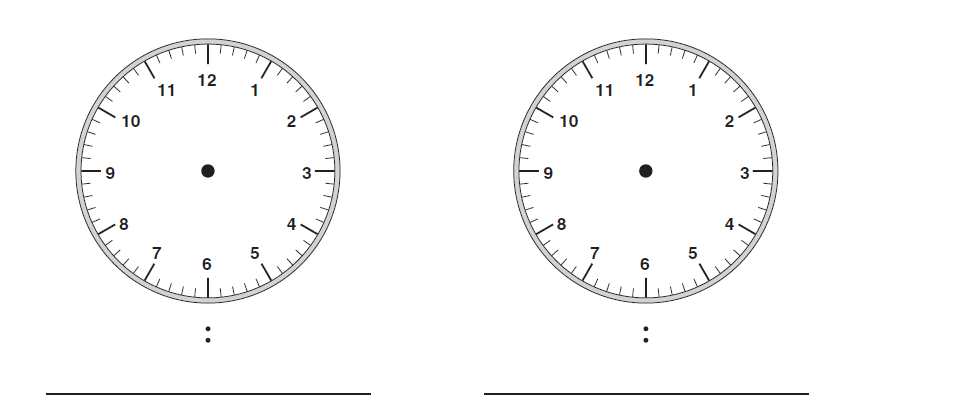 